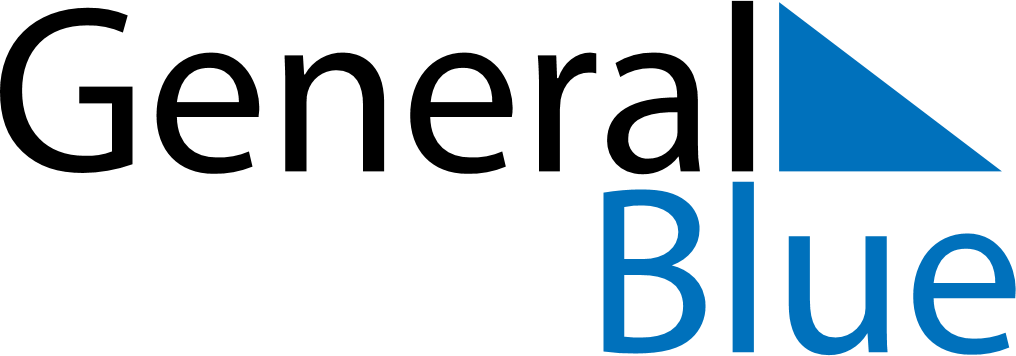 Weekly CalendarMarch 7, 2027 - March 13, 2027Weekly CalendarMarch 7, 2027 - March 13, 2027Weekly CalendarMarch 7, 2027 - March 13, 2027Weekly CalendarMarch 7, 2027 - March 13, 2027Weekly CalendarMarch 7, 2027 - March 13, 2027Weekly CalendarMarch 7, 2027 - March 13, 2027SUNDAYMar 07MONDAYMar 08TUESDAYMar 09WEDNESDAYMar 10THURSDAYMar 11FRIDAYMar 12SATURDAYMar 13